附件3天府第七中学答辩、展示示意图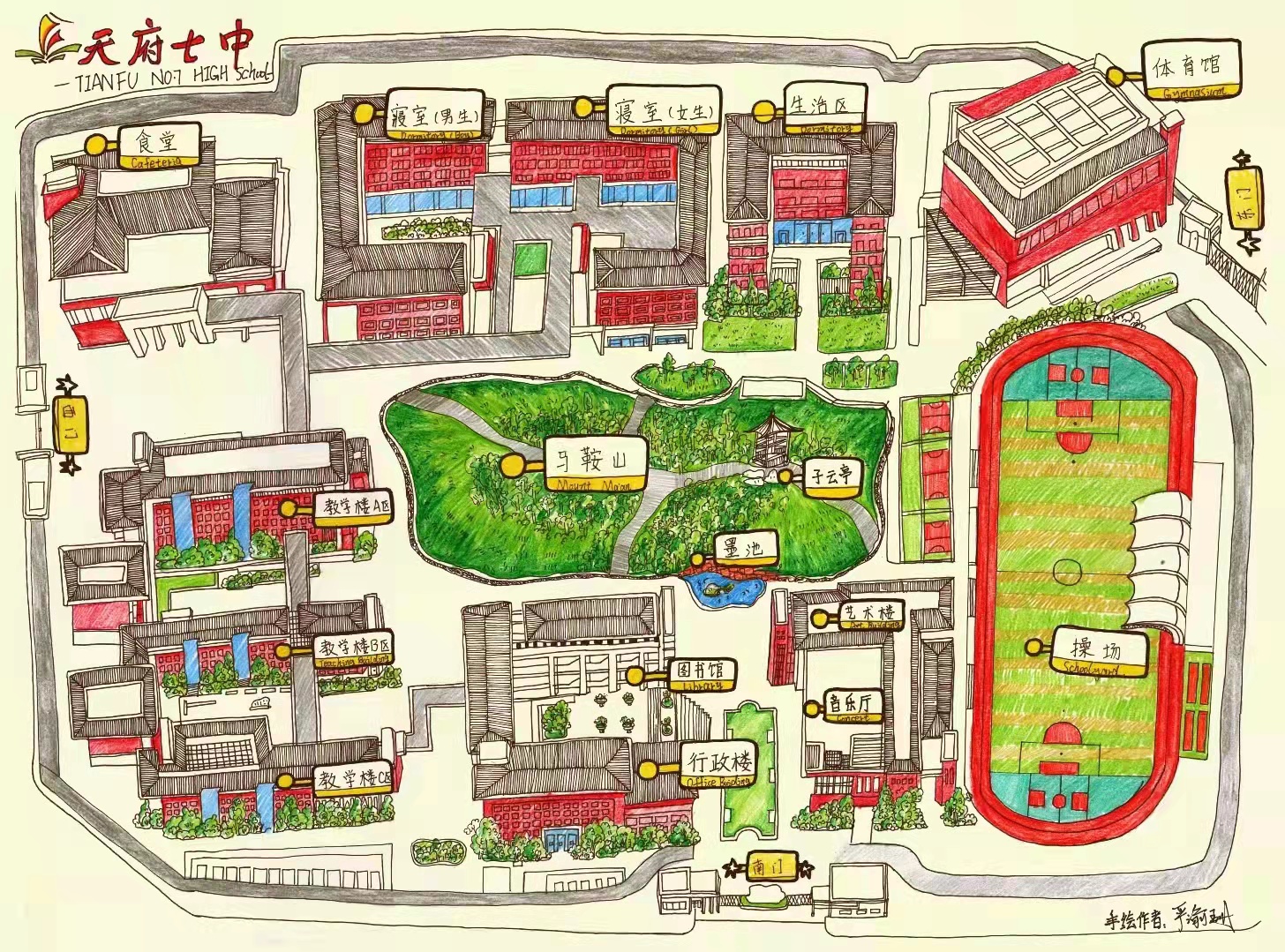 成都市青少年科技活动中心办公室         2021年10月18日印发